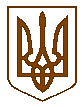 Баришівська  селищна  радаБаришівського  районуКиївської  областіР І Ш Е Н Н Я22.01.2021                                                                                        №142-04-08Звіт про роботу  ДЮСШ за 2020 рікВідповідно до Закону України "Про державні цільові програми"; підпункту 22 пункту 1 статті 26, підпункту 1 пункту а) статті 27 та підпункту 9 пункту 4 статті 42 Закону України "Про місцеве самоврядування в Україні", керуючись Бюджетним кодексом України, з метою забезпечення підготовки цільових програм, покращення контролю за належним їх виконанням селищна рада вирішила:	1.Затвердити звіт про хід виконання Комплексної програми розвитку дитячо-юнацького спорту дитячо-юнацької спортивної школи Баришівської селищної ради на 2020-2022роки  за 2020 рік  (Додаток);       2. Визнати хід виконання цільових Програм задовільним.       3.Контроль за виконанням рішення покласти на постійну комісію  з питань фінансів, бюджету, планування соціально-економічного розвитку, інвестицій та міжнародного співробітництва.    Селищний голова 			                             О.П. Вареніченко